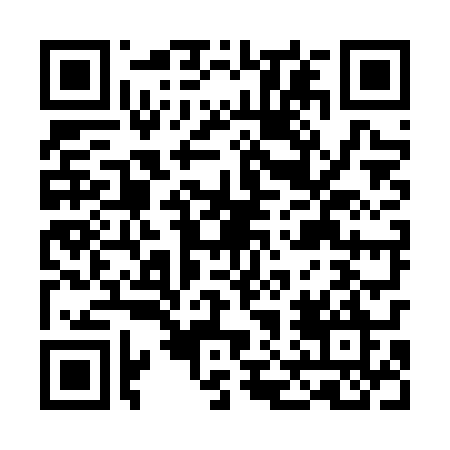 Ramadan times for Mikulczyce, PolandMon 11 Mar 2024 - Wed 10 Apr 2024High Latitude Method: Angle Based RulePrayer Calculation Method: Muslim World LeagueAsar Calculation Method: HanafiPrayer times provided by https://www.salahtimes.comDateDayFajrSuhurSunriseDhuhrAsrIftarMaghribIsha11Mon4:184:186:0711:553:505:445:447:2612Tue4:164:166:0511:553:515:465:467:2813Wed4:134:136:0211:543:525:475:477:3014Thu4:114:116:0011:543:545:495:497:3215Fri4:094:095:5811:543:555:505:507:3316Sat4:064:065:5611:533:565:525:527:3517Sun4:044:045:5411:533:585:545:547:3718Mon4:014:015:5111:533:595:555:557:3919Tue3:593:595:4911:534:005:575:577:4120Wed3:573:575:4711:524:025:595:597:4321Thu3:543:545:4511:524:036:006:007:4422Fri3:523:525:4311:524:046:026:027:4623Sat3:493:495:4011:514:056:036:037:4824Sun3:463:465:3811:514:076:056:057:5025Mon3:443:445:3611:514:086:076:077:5226Tue3:413:415:3411:514:096:086:087:5427Wed3:393:395:3211:504:106:106:107:5628Thu3:363:365:2911:504:126:116:117:5829Fri3:343:345:2711:504:136:136:138:0030Sat3:313:315:2511:494:146:156:158:0231Sun4:284:286:2312:495:157:167:169:041Mon4:264:266:2112:495:167:187:189:062Tue4:234:236:1812:485:177:197:199:083Wed4:204:206:1612:485:197:217:219:104Thu4:174:176:1412:485:207:237:239:125Fri4:154:156:1212:485:217:247:249:146Sat4:124:126:1012:475:227:267:269:167Sun4:094:096:0812:475:237:277:279:188Mon4:064:066:0512:475:247:297:299:219Tue4:044:046:0312:465:257:307:309:2310Wed4:014:016:0112:465:267:327:329:25